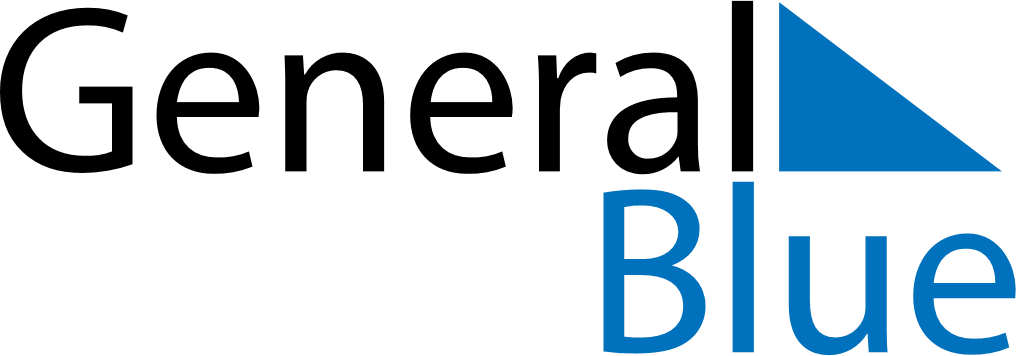 October 2018October 2018October 2018AlbaniaAlbaniaSundayMondayTuesdayWednesdayThursdayFridaySaturday1234567891011121314151617181920Mother Teresa Day2122232425262728293031